                                ПОЛОЖЕНИЕ28го ОТКРЫТОГО чемпионата россиии ПЕРВЕНСТВА россии среди молодежипо бодибилдингу и фитнесу(15й чемпионат Восточной Европы)20 – 24 октября 2016г.г.ЕКАТЕРИНБУРГНастоящее Положение составлено согласно Положения о всероссийских соревнованиях по бодибилдингу и Единого Календарного плана на 2016 год, утвержденного Минспортом РФ.I. Цели и задачи     28й ОТКРЫТЫЙ чемпионат россии и ПЕРВЕНСТВО россии среди молодежи по бодибилдингу и фитнесу (15й чемпионат Восточной Европы) - далее соревнования, проводятся с целью популяризации и развития бодибилдинга и фитнеса по версии IFBB, как пропаганды здорового образа жизни и наиболее эффективных средств оздоровления населения, повышения мастерства, выявления лучших спортсменов для комплектования сборных команд России и укрепления дружественных связей между федерациями и спортсменами Восточной Европы. II. Сроки и место проведения      соревнования проводятся в г. Екатеринбурге 20-24 октября 2016г. Проживание (только по предварительным заявкам, см. Приложение), прием стартовых взносов, взвешивание/измерение роста (согласно расписанию) - в гостинице «Маринс Парк Отель», по адресу: Екатеринбург, ул. Челюскинцев, 106. Соревнования проводятся во Дворце Игровых Видов Спорта (ДИВС) по адресу: Екатеринбург, ул. Еремина, 10. Заключительный банкет – ресторан «Космос» по адресу: Екатеринбург, ул. Дзержинского, 2.       Проезд, проживание, питание и суточные за счет командирующих организаций.                        III. Организация и руководство соревнованиями     Общее руководство по подготовке и проведению соревнований по правилам IFBB осуществляет ОРГКОМИТЕТ, а непосредственное руководство – СУДЕЙСКАЯ КОЛЛЕГИЯ ФБФР.Председатель ОРГКОМИТЕТА – судья МК – Гиренко-Коцуба Антон Николаевич (Екатеринбург)ГЛАВНЫЙ СУДЬЯ                    – судья ВК – Дубинин Владимир Иванович (СПб)ГЛАВНЫЙ СЕКРЕТАРЬ           – судья ВК   – Михайлова Наталья Владимировна (СПб)СУДЬЯ-КОММентатор         – судья МК – Корнюхин Дмитрий Константинович (Екатеринбург).IV. Участники соревнований       К участию в Соревнованиях допускаются спортсмены девяти возрастных групп: ДЕВОЧКИ (до 9 лет), ДЕВОЧКИ и МАЛЬЧИКИ (до 13 лет), ЮНОШИ до 18 лет, юниоры и юниорки до 23 лет, взрослые – старше 23 лет и «МАСТЕРА» – женщины старше 35 лет, мужчины 40-49 лет, 50-59 лет и старше 60 лет.       Соревнования по бодибилдингу проводятся: среди МАЛЬЧИКОВ до 13 лет и Юношей в абсолютных категориях. юниоры соревнуются в категориях 75кг, св.75кг и в абсолютном первенстве; МАСТЕРА (мужчины) – 40-49 лет в категориях 90кг и св.90кг; – 50-59 лет; – старше 60 лет - в абсолютных категориях, и в абсолютном первенстве среди всех возрастных категорий МАСТЕРОВ; МУЖЧИНЫ - в категориях 70, 75, 80, 85, 90, 95, 100, св.100кг и в абсолютном первенстве.      Соревнования по классическому бодибилдингу проводятся: среди юниороВ и ЖЕНЩИН в абсолютной категории, а среди мужчин в категориях 175см, 180см, св.180см и в абсолютном первенстве.      Соревнования по фитнесу проводятся: среди дЕВОЧЕК в возрастных категориях до 9 лет и до 13 лет, среди ЮНОШЕЙ до 18 лет, а также среди юниорок, мужчин и женщин (все в абсолютных категориях).       Соревнования по бодифитнесу проводятся: среди юниорок и МАСТЕРОВ (женщин) в абсолютной категории, а среди женщин в категориях 158см, 163см, 168см, св.168см и в абсолютном первенстве.      Соревнования по фитнес-бикини проводятся: среди ЮНИОРОК в категориях 166см, св.166см и в абсолютном первенстве, а среди ЖЕНЩИН в категориях 160см, 163см, 166см, 169см, 172см, св.172см и в абсолютном первенстве, среди МАСТЕРОВ (женщин) в абсолютной категории.      Соревнования по пляжному бодибилдингу проводятся: среди МУЖЧИН в категориях 174см, 178см, св.178см и в абсолютном первенстве.      Всего 45 категорий и 8 абсолютных первенств.       Спортсмены могут принять участие ТОЛЬКО В ОДНОЙ НОМИНАЦИИ!      Юноши, юниоры и юниорки могут соревноваться в старших возрастных группах своих номинаций, если они заняли I – III  места в весовых или ростовых категориях своих возрастных групп.       Спортсмены на взвешивании должны предъявить паспорт и медицинскую страховку, сдать качественную фонограмму, записанную на любом носителе. Спортсмены и судьи должны иметь костюмы, соответствующие правилам IFBB. Участники, обладатели спортивных званий по бодибилдингу должны предъявить на взвешивании подтверждающие документы. Судьи на инструктаже и жеребьевке должны предоставить Судейскую квалификационную книжку.V. Условия приема участников      Сборные команды регионов должны отправить ЗАЯВКУ на участие в соревнованиях (см.Приложение) с полным указанием Ф.И.О, даты рождения, номинации, весовой/ростовой категории каждого участника соревнований, а также Ф.И.О. представителей не позднее  по московскому времени 17 октября 2016г. Оригинал ЗАЯВКИ с визой врача и подписью руководителя, отвечающего за достоверность информации необходимо предоставить на мандатной комиссии. По правилам IFBB/ФБФР количество официальных делегатов (вне зависимости от их статуса – судья, тренер и пр.)  от одной команды определяется: 2 или менее спортсменов - 1 делегат, 3 и более спортсменов - 2 делегата (бейджи и билеты на банкет для официальных делегатов будут выдаваться при оплате взносов). Все взносы за сборную команду региона сдает ТОЛЬКО руководитель команды. Предварительные ЗАЯВКИ на проживание в гостинице, а также по данным прибытия и отбытия команды руководители сборных команд регионов должны отправить не позднее 12.00 по московскому времени 10 октября 2016г.Команды, приславшие заявки позже, не получат скидку на проживание, размещаются в последнюю очередь при наличии свободных мест и добираются до гостиницы самостоятельно. Скидка на дни дополнительного проживания предоставляется при обязательном указании в заявке. Стоимость билета на банкет для экстра-делегатов – 2000 руб.       Официальная гостиница СОРЕВНОВАНИЙ - «Маринс Парк Отель» находится на площади ж/д вокзала.       Трансферт команд между гостиницей и аэропортом осуществляет ОРГКОМИТЕТ при обязательном указании № рейса самолета, датой и временем прибытия и отбытия. Команды, не приславшие данные о прибытии и отбытии, добираются до гостиниц самостоятельно.              Каждый участник СОРЕВНОВАНИЙ старше 16 лет (спортсмен, судья, представитель, тренер) оплачивает стартовый взнос, которые составляет 1500 рублей. Сборная команда принимающего региона от стартового взноса освобождается.       Аренду места проведения соревнований, наградную атрибутику и заключительный банкет обеспечивает ОРГКОМИТЕТ Соревнований.        VI. Определение победителей       Победители в категориях определяются, согласно правилам, по наименьшей сумме мест. При равном количестве мест победитель определяется по правилам IFBB. В командном зачете команда-победитель определяется по наибольшей сумме очков пяти лучших результатов, полученных спортсменами каждой команды. В зачет идут результаты не более двух спортсменов в одной категории от региона. Очки подсчитываются по правилам IFBB: I место - 16 очков, II место - 12 очков, III место - 9 очков, IV место - 7 очков, . X место - 1 очко. Очки, данные команде девочками, мальчиками и юношами оцениваются 50%, а юниорками, юниорами, МАСТЕРАМИ, участниками категорий «ФИТНЕС-БИКИНИ» и «ПЛЯЖНЫЙ БОДИБИЛДИНГ» - 75% от их суммы очков. Абсолютные чемпионы во всех взрослых и в юниорскИХ категориях получают к своей сумме очков в командный зачет по 2 очка. VII. Награждение       Победители и призеры среди ДЕВОЧЕК, МАЛЬЧИКОВ, ЮНОШЕЙ, ЮНИОРОВ и ЮНИОРОК награждаются кубками, медалями и дипломами. Абсолютный победитель среди ЮНИОРОВ награждается специальным кубком, золотой медалью, дипломом и денежным призом.      Во ВЗРОСЛЫХ категориях призеры награждаются кубками, медалями, дипломами, а чемпионы денежными призами. Абсолютные победители награждаются специальными кубками, золотыми медалями, дипломами.      Команда-победительница награждается специальным призом и дипломом. За II и III места команды награждаются кубками и дипломами соответствующих степеней.   В категориях разыгрываются 45 комплектов медалей, 8 золотых медалей вручаются абсолютным чемпионам. 29 золотых медалей вручаются тренерам чемпионов за воспитание победителей среди взрослых категорий и абсолютного победителя среди юниоров в бодибилдинге.    Спортсмен, добившийся в текущем сезоне наибольшего прогресса, награждается призом Президента ФБФР - «ПРИЗ ПРОГРЕССА». VIII. Заявки     Предварительные заявки на участие в соревнованиях высылаются в Оргкомитет:          е-mail: sportclub@mail.ru, тел: +7(902)870-10-59  Усатова Татьяна Александровна.                                                                                             Официальный сайт СОРЕВНОВАНИЙ  -  www.ifbb.ru.              Копии заявок (ОБЯЗАТЕЛЬНО) высылаются в ФБФР: e-mail: dubinin@fbfr.ru.        Телефоны ФБФР для справок: (812)378-94-51,   - Президент ФБФР - Дубинин Владимир Иванович (812) 967-31-86 моб.,     - Ген.секретарь ФБФР - Михайлова Наталья Владимировна (921) 740-74-56 моб.   Предварительные заявки и регламент измерения весовых и ростовых категорий будут публиковаться на сайтах: www.fbfr.ru и www.ifbb.ru.          IX. Дополнительная информация     мужчинам и юниорам в бодибилдинге, занявшим в течение предыдущего соревновательного года на кубке и/или ЧЕМПИОНАТЕ РОССИИ I-III места, при взвешивании на данных СОРЕВНОВАНИЯХ дается провес: I место – , II место – , III место – . Юношам в бодибилдинге, а также Мужчинам в классическом бодибилдинге и Мужчинам в фитнесе соответственно , , . Спортсменам-призерам, перешедшим в другую возрастную категорию, дается 50% от нормы провеса. При взвешивании и замере роста в юниорских категориях осуществляется ТОЧНАЯ ФИКСАЦИЯ ВЕСА И РОСТА СПОРТСМЕНОВ, из-за существующей разницы в весовых и ростовых категориях разных возрастных групп.     Внимание судей! Всем судьям на мандатной комиссии сдать судейские книжки, имеющим республиканскую категорию или всероссийскую категорию с собой привезти копию удостоверения. Для формирования судейских бригад, отправляйте заявки на участие в судействе по эл.почте: dubinin@fbfr.ru по следующей форме:На мандатной комиссии будет проходить обязательная жеребьевка судей по региональному признаку с обязательным назначением в судейство не менее 10-12 категорий в разные дни. На жеребьевке будет определяться апелляционное жюри в составе 3х судей с высоким рейтингом.X. Программа соревнованийНастоящее    положение    ЯВЛЯЕТСЯ ОФИЦИАЛЬНЫМ   вызовом     на     соревнованияВнимание СМИ! Аккредитация прессы, фото- и тележурналистов, репортеров, Интернет-порталов по предварительным заявкам по эл.почте: sportclub@mail.ru  со следующей информациейРегистрационная формадля делегатов и участников Чемпионата России по бодибилдингу и фитнесуЕкатеринбург, 20 – 24 октября 2016      Для бронирования номера в отеле «Маринс Парк Отель» (3 звезды): г.Екатеринбург, ул.Челюскинцев, 106, пожалуйста, заполните все поля данной формы. Чтобы гарантировать бронирование, отправьте заявку по эл.почте: ZubkovSE@sv-hotel.ruТарифы на размещение участников Чемпионата  «Маринс Парк Отель» (3 звезды): г.Екатеринбург, ул.Челюскинцев, 106Ранний заезд – от 25% от стоимости за номер в сутки.По вопросам бронирования обращайтесь менеджеру:Зубков Станислав  +7 (343) 270-22-22 (доб. 42-40) (с 9 до 18 часов)  ZubkovSE@sv-hotel.ruПРОЖИВАНИЕ/ БЕЗ ЗАВТРАКА. Время заезда в Отель: 12:00, время выезда из Отеля: 12:00Единая стоимость как за одноместный, так и за двухместный номер!ПРОЖИВАНИЕ/ЗАВТРАК.    Время заезда в Отель: 12:00, время выезда из Отеля: 12:00Единая стоимость как за одноместный, так и за двухместный номер!Приложения.            ОБРАЗЦЫ ЗаявокПредварительные ЗАЯВКИ на проживание в гостинице, а также по данным прибытия и отбытия команды, руководители сборных команд регионов должны отправить не позднее 12.00 по московскому времени 17 октября 2016г.Заявка на участие (образец)в Чемпионате и Первенстве России по бодибилдингу и фитнесу20-24.10.2016, г. Екатеринбургот сборной команды ……………………(региона)Все данные указывать полностью! Отправить не позднее 17 октября 2016г!Регистрационная форма (ОБРАЗЕЦ)для делегатов и участников Чемпионата России по бодибилдингу и фитнесуЕкатеринбург, 20 – 24 октября 2016 70 лет IFBB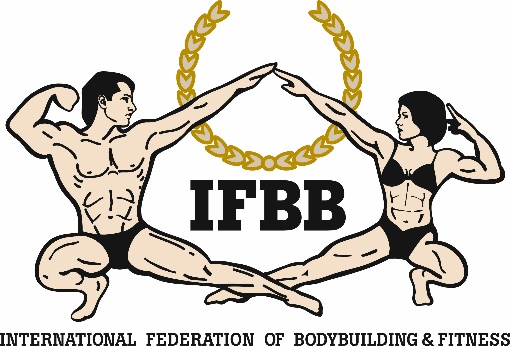 Ф.И.О.РегионПрисвоенная судейская категория№ удостоверения,дата выдачи20.10с 1200ЗАЕЗД УЧАСТНИКОВ. Прием членских и стартовых взносов («Маринс Парк Отель», зал «Большой»). Взносы за сборную команду региона сдает ТОЛЬКО руководитель команды.ЗАЕЗД УЧАСТНИКОВ. Прием членских и стартовых взносов («Маринс Парк Отель», зал «Большой»). Взносы за сборную команду региона сдает ТОЛЬКО руководитель команды.1500 -2200Измерение весовых и ростовых категорий (гостиница «Маринс Парк Отель», зал «Большой»)Участники получают свои номерки без жеребьевки по порядку регистрации в категории (строго по регламенту!). Спортсмен, опоздавший на регистрацию в свою категорию, будет зарегистрирован по окончанию аккредитации последней номинации. Измерение весовых и ростовых категорий (гостиница «Маринс Парк Отель», зал «Большой»)Участники получают свои номерки без жеребьевки по порядку регистрации в категории (строго по регламенту!). Спортсмен, опоздавший на регистрацию в свою категорию, будет зарегистрирован по окончанию аккредитации последней номинации. 21.101130Судейский семинар. Формирование судейских бригад. (ДИВС «Уралочка»)Судейский семинар. Формирование судейских бригад. (ДИВС «Уралочка»)1200Первенство   РоссииПервенство   РоссииБодибилдинг  - мальчики,               абс.кат.Фитнес           - юноши, абс.кат. (I раунд)Бодибилдинг  - юноши,                   абс.кат.Фитнес          - юноши, абс.кат. (II раунд)Фитнес           - девочки, до 9 лет (I раунд)Фитнес           - девочки, до 13 лет (I раунд)Награждение  -  б/б мальчики,       абс.кат.Награждение - фитнес-юноши, абс.кат.Награждение  - б/б юноши,             абс.кат. Фитнес           - девочки, до 9 лет (II раунд)  11. Фитнес         - девочки, до 13 лет (II раунд)12. Классич.б/б.  - юниоры, абс.кат.13. Бодибилдинг  - юниоры, 75кг14. Бодибилдинг - юниоры, +75кг15. Награждение - фитнес-девочки до 9 лет16. Награждение - фитнес-девочки до 13 лет17. Награждение - классич. б/б-юниоры,   абс.кат.18. Награждение  - б/б юниоры, 75кг19. Награждение - б/б юниоры,  +75кг20. Бодибилдинг  - ю-ры, абс.перв. + награжд.21. Фитнес           - юн-ки, абс.кат.      (I раунд)22. Бодифитнес   - юниорки, абс.кат.23. Фитнес-бикини - юн-ки, 166см24. Фитнес-бикини - юн-ки, +166см25. Фитнес            - юн-ки, абс.кат.     (II раунд)26. Бодифитнес   - мастера, абс.кат.27. Фитнес-бикини - мастера, абс.кат.28. Награждение   - бодифит.- юниорки, абс.кат.29. Награждение.  - бодифит.-мастера,   абс.кат.30. Награждение - фит.бикини-мастера, абс.кат.31. Награждение  - фитнес-юн-ки,       абс.кат.32. Награждение  - фитн.-бикини-юн-ки 166см33. Награждение - фитн.-бикини-юн-ки +166см34. Фитнес-бикини - юн-ки, абс.перв.+ награжд35. Бодибилдинг  - муж.-мастера, 40-49л 90кг36. Бодибилдинг  - муж.-мастера, 40-49л +90кг37. Бодибилдинг  - муж.-мастера, 50-59лет абс.к38.  Бодибилдинг  - муж.-мастера, стар.60л абс.к39. Награждение   - мужч.-мастера, 40-49л 90кг40. Награждение   - мужч.-мастера, 40-49л +90кг41. Награждение - мужч.-мастера, 50-59л абс.кат.42. Награждение - мужч.-мастера, 60 лет абс.кат.43. Бодибилдинг- мужч.-маст.,абс.перв.+ нагр.22.101030Судейский семинар. Формирование судейских бригад (ДИВС «Уралочка»)Судейский семинар. Формирование судейских бригад (ДИВС «Уралочка»)1100Кубок  РоссииКубок  России1. Бодифитнес    - женщины,                        158см 4. Бодифитнес    - женщины,                        163см 3. Бодифитнес    - женщины,                        168см 4. Бодифитнес    - женщины,                 +168см  5. Награждение    - бодифитнес - жен.,     158см6. Награждение  - бодифитнес  - жен.,      163см7. Награждение  - бодифитнес       - жен.,  168см8. Награждение  - бодифитнес      - жен., +168см9. Бодифитнес    - жен., абс. перв. + награжд.10. Классич.б/б -  женщины,                  абс.кат.11. Классич.б/б.       - мужчины, 175см (I раунд)12. Классич.б/б.       - мужчины, 180см (I раунд)13. Классич.б/б.    - мужчины , +180см (I раунд)14. Награждение  - клас.б/б женщины,  абс.кат.15. Классич.б/б.    - мужчины, 175см   (II раунд)16. Классич.б/б.    - мужчины, 180см   (II раунд)  17. Классич.б/б.  - мужчины ,+180см   (II раунд)18. Награждение - классич. б/б-муж.,         175см19. Награждение - классич. б/б-муж.,         180см20. Награждение  - классич. б/б-муж.,     + 180см21. Классич.б/б.   - муж.,     абс. перв. + награжд.22. Фитнес-бикини - женщины,                       160см23.  Фитнес-бикини - женщины,                       163см24. Фитнес-бикини - женщины,                       166см25. Награждение - фитнес-бикини,          160cм26. Награждение - фитнес-бикини,          163см27. Награждение - фитнес-бикини,           166см28. Фитнес-бикини - женщины,                       169см29. Фитнес-бикини - женщины,                       172см30. Фитнес-бикини - женщины,                    +172см31. Пляж.б/б       - муж., 174см 32. Пляж.б/б       - муж., 178см33. Пляж.б/б       - муж., +178см34. Награждение - фитнес-бикини,           169см35. Награждение- фитнес-бикини,           172см36. Награждение - фитнес-бикини,         +172см37. Фитнес-бикини - абс. перв.  + награжд.38. Награждение - пляж.б/б 174см39. Награждение - пляж.б/б 178см40. Награждение - пляж.б/б +178см41. Пляж.б/б       - муж., абс.перв. + награжд.2100 ЗАСЕДАНИЕ ПРЕЗИДИУМА (гостиница «Маринс Парк Отель», зал «Ростов»)ЗАСЕДАНИЕ ПРЕЗИДИУМА (гостиница «Маринс Парк Отель», зал «Ростов»)23.101000КОНФЕРЕНЦИЯ (гостиница «Маринс Парк Отель», зал «Большой»)КОНФЕРЕНЦИЯ (гостиница «Маринс Парк Отель», зал «Большой»)1230Судейский семинар. Формирование судейских бригад (ДИВС «Уралочка»)Судейский семинар. Формирование судейских бригад (ДИВС «Уралочка»)13001. Торжественное открытие2. Фитнес           - женщины,  абс.кат. (I раунд)3. Фитнес           - мужчины, абс.кат.   (I раунд)4. Бодибилдинг        - мужчины,  70кг (I раунд)5. Бодибилдинг        - мужчины,  75кг (I раунд)6. Бодибилдинг        - мужчины,  80кг (I раунд)7. Бодибилдинг        - мужчины,  85кг (I раунд)8. Фитнес           - женщины, абс.кат. (II раунд)9. Фитнес           - мужчины, абс. кат.  (II раунд)10. Бодибилдинг     - мужчины,  70кг (II раунд)11.  Бодибилдинг     - мужчины,  75кг (II раунд)12. Бодибилдинг     - мужчины,  80кг (II раунд)13. Бодибилдинг    - мужчины,   85кг (II раунд)14. Награждение  - фитнес-женщины, абс.кат15. Награждение  - фитнес-мужчины,  абс. кат.16. Награждение  - б/б  мужчины,              70кг17. Награждение - б/б мужчины,                 75кг18. Награждение  - б/б  мужчины,               80кг19. Награждение - б/б мужчины,                 85кг20. Бодибилдинг - мужчины,    90кг    (I раунд)21. Бодибилдинг - мужчины,    95кг    (I раунд)22. Бодибилдинг - мужчины,    100кг  (I раунд)23. Бодибилдинг - мужчины,   +100кг (I раунд)24. Бодибилдинг - мужчины,    90кг   (II раунд)25. Бодибилдинг - мужчины,    95кг   (II раунд)26. Бодибилдинг - мужчины,    100кг (II раунд)27. Бодибилдинг - мужчины,  +100кг (II раунд)28. Награждение - б/б мужчины,                 90кг29. Награждение - б/б мужчины,                 95кг30. Награждение - б/б мужчины,               100кг31. Награждение  - б/б мужчины,            +100кг32. Бодибилдинг  - муж.,  абс. перв.+ награжд.33. Награждение команд2100ТРЕНЕРСКИЙ СОВЕТ - окончательное определение составов сборных команд России. (Ответственные – тренеры, назначенные главным тренером!)ТРЕНЕРСКИЙ СОВЕТ - окончательное определение составов сборных команд России. (Ответственные – тренеры, назначенные главным тренером!)2100ЗАКЛЮЧИТЕЛЬНЫЙ  БАНКЕТ, выдача итоговых протоколов и фонограмм (ресторан «Космос»).ЗАКЛЮЧИТЕЛЬНЫЙ  БАНКЕТ, выдача итоговых протоколов и фонограмм (ресторан «Космос»).24.10До 1200ОТЪЕЗД УЧАСТНИКОВОТЪЕЗД УЧАСТНИКОВФ.И.О.Наименование СМИКраткая характеристика (Интернет-ресурс, целевая аудитория и пр.)21.10.2016В рамках Чемпионата России пройдет традиционный турнир "Кубок мэра г. Каменск-Уральского–2016" с призовым фондом 700.000 рублей.Соревнования пройдут по двум номинациям: Бодибилдинг среди мужчин (10 участников) и Фитнес-бикини (15 участниц) – все в абсолютной категории. Отбор спортсменов будет производиться на регистрации участников Чемпионата России в четверг (20 октября).  21 октября в 12.30 будет организован отъезд участников в Каменск-Уральский (время в пути 2 часа 30 минут), где с 18:00 до 20:00 пройдут сами соревнования, затем небольшой банкет – и обратно в Екатеринбург. Команда ФИО каждого Гостя Категория номераОдноместныйОдноместныйДвухместныйДвухместныйДвухместныйФИО каждого Гостя Категория номераФИО каждого Гостя Категория номераФИО каждого Гостя Категория номераДаты проживания в отеле Дата заездаДата заездаДата заездаВремя заездаВремя заездаДаты проживания в отеле Даты проживания в отеле Дата выездаДата выездаДата выездаВремя выездаВремя выездаДаты проживания в отеле Форма оплатыФорма оплатыФорма оплатыФорма оплатыФорма оплатыФорма оплатыНаличный расчетНаличный расчетНаличный расчетНаличный расчетБезналичный расчет по счету (до 03.10.2016)Безналичный расчет по счету (до 03.10.2016)Безналичный расчет по счету (до 03.10.2016)Безналичный расчет по счету (до 03.10.2016)Дистанционная оплата по картеДистанционная оплата по картеДистанционная оплата по картеДистанционная оплата по картеТип карты Номер картыИмя владельцаСрок действия картыCVC кодПри дистанционной оплате проживания при заселении гость получает чек из терминала и фискальный чек, подтверждающий оплату.При дистанционной оплате проживания при заселении гость получает чек из терминала и фискальный чек, подтверждающий оплату.При дистанционной оплате проживания при заселении гость получает чек из терминала и фискальный чек, подтверждающий оплату.При дистанционной оплате проживания при заселении гость получает чек из терминала и фискальный чек, подтверждающий оплату.При дистанционной оплате проживания при заселении гость получает чек из терминала и фискальный чек, подтверждающий оплату.При дистанционной оплате проживания при заселении гость получает чек из терминала и фискальный чек, подтверждающий оплату.Контактная информация руководителя командыКонтактная информация руководителя командыКонтактная информация руководителя командыКонтактная информация руководителя командыКонтактная информация руководителя командыКонтактная информация руководителя командыНомер телефонаЭлектронная почтаКатегория номераЦена услуг, руб. за номерЦена услуг, руб. за номерЦена услуг, руб. за номерДети до 12 лет включительноКатегория номераОдноместное / Двухместное размещениеДвухместное размещениеПри проживании с дополнительными местамиТрехместное размещениеПри проживании с дополнительными местамиДети до 12 лет включительноСтандарт2160-002000-002700-00Бесплатно Без предоставления дополнительного местаСтандарт Улучшенный2970-002900-003300-00Бесплатно Без предоставления дополнительного местаКатегория номераЦена услуг, руб. за номерЦена услуг, руб. за номерЦена услуг, руб. за номерДети от 0 до 12 лет включительноКатегория номераОдноместное / Двухместное размещениеДвухместное размещениеПри проживании с дополнительными местамиТрехместное размещениеПри проживании с дополнительными местамиДети от 0 до 12 лет включительноСтандарт2430-002400-003300-00Бесплатно Без предоставления дополнительного местаСтандарт Улучшенный3420-003300-003900-00Бесплатно Без предоставления дополнительного местаП/пФ.И.О. полностьюДата рожд.(полностью)Номинация Весовая категория/Ростовая категорияВиза врачаЭскин Александр Евгеньевич16.12.1983Мужчины75кгАлексеева Мария Николаевна02.02.1985Фитнес бикини163смВишневский Александр ВладимировичТренерЗаезд команды:    дата                 время                        № рейса Отъезд команды: дата                 время                        № рейсаЗаезд команды:    дата                 время                        № рейса Отъезд команды: дата                 время                        № рейсаЗаезд команды:    дата                 время                        № рейса Отъезд команды: дата                 время                        № рейсаЗаезд команды:    дата                 время                        № рейса Отъезд команды: дата                 время                        № рейсаЗаезд команды:    дата                 время                        № рейса Отъезд команды: дата                 время                        № рейсаЗаезд команды:    дата                 время                        № рейса Отъезд команды: дата                 время                        № рейсаРуководитель рег.федерацииРуководитель рег.федерацииРуководитель рег.федерацииРуководитель рег.федерацииРуководитель рег.федерацииРуководитель рег.федерацииКоманда Санкт-ПетербургСанкт-ПетербургСанкт-ПетербургСанкт-ПетербургСанкт-ПетербургФИО каждого Гостя Категория номераОдноместныйОдноместныйДвухместныйДвухместныйДвухместныйФИО каждого Гостя Категория номераМихайлова Н.В.Михайлова Н.В.Нуралиев С.Нуралиев С.Лебедев Е.ФИО каждого Гостя Категория номераВишневский А.В.Вишневский А.В.ФИО каждого Гостя Категория номераДаты проживания в отеле Дата заездаДата заездаДата заездаВремя заездаВремя заездаДаты проживания в отеле 20.10.201620.10.201620.10.201606-3006-30Даты проживания в отеле Дата выездаДата выездаДата выездаВремя выездаВремя выездаДаты проживания в отеле Форма оплатыФорма оплатыФорма оплатыФорма оплатыФорма оплатыФорма оплатыХХНаличный расчетНаличный расчетНаличный расчетНаличный расчетКонтактная информация руководителя командыКонтактная информация руководителя командыКонтактная информация руководителя командыКонтактная информация руководителя командыКонтактная информация руководителя командыКонтактная информация руководителя командыНомер телефона+7 921 740 74 56+7 921 740 74 56+7 921 740 74 56+7 921 740 74 56+7 921 740 74 56Электронная почтаdubinin@fbfr.rudubinin@fbfr.rudubinin@fbfr.rudubinin@fbfr.rudubinin@fbfr.ru